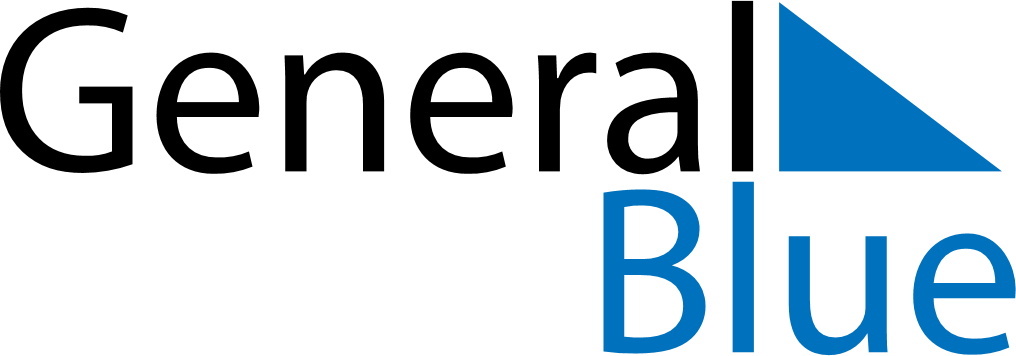 February 2023February 2023February 2023February 2023United Arab EmiratesUnited Arab EmiratesUnited Arab EmiratesSundayMondayTuesdayWednesdayThursdayFridayFridaySaturday12334567891010111213141516171718Laylat al-Mi’raj1920212223242425262728